WWestern Australian Greyhound Racing Association Act 1981Formerly “Western Australian Greyhound Racing Authority Act 1981”, 
“Western Australian Greyhound Racing Association Act 1981”Portfolio:Minister for Racing and GamingAgency:Department of Local Government, Sport and Cultural IndustriesWestern Australian Greyhound Racing Association Act 19811981/01022 May 198115 Jun 1981 (see s. 2 and Gazette 12 Jun 1981 p. 2048)Acts Amendment (Financial Administration and Audit) Act 1985 s. 31985/0984 Dec 19851 Jul 1986 (see s. 2 and Gazette 30 Jun 1986 p. 2255)Acts Amendment (Public Sector Management) Act 1994 s. 3(2)1994/03229 Jun 19941 Oct 1994 (see s. 2 and Gazette 30 Sep 1994 p. 4948)Equal Opportunity Amendment Act (No. 3) 1997 s. 81997/0429 Dec 19976 Jan 1998 (see s. 2(1))Western Australian Greyhound Racing Association Amendment Act 19981998/02330 Jun 1998s. 1 & 3: 30 Jun 1998;Act other than s. 1 & 3: 1 Aug 1998 (see s. 3 and Gazette 21 Jul 1998 p. 3825)Reprinted as at 1 Jan 1999 Reprinted as at 1 Jan 1999 Reprinted as at 1 Jan 1999 Reprinted as at 1 Jan 1999 Statutes (Repeals and Minor Amendments) Act 2000 s. 462000/0244 Jul 20004 Jul 2000 (see s. 2)Racing and Gambling Legislation Amendment and Repeal Act 2003 Pt. 12 Div. 12003/03526 Jun 2003s. 195‑206, 207(1)(a) & (2) & 208‑218: 1 Aug 2003 (see s. 2 and Gazette 29 Jul 2003 p. 3259);s. 207(1)(b): 30 Jan 2004 (see s. 2 and Gazette 30 Jan 2004 p. 397)Reprint 2 as at 10 Feb 2006 Reprint 2 as at 10 Feb 2006 Reprint 2 as at 10 Feb 2006 Reprint 2 as at 10 Feb 2006 Financial Legislation Amendment and Repeal Act 2006 Sch. 1 cl. 1812006/07721 Dec 20061 Feb 2007 (see s. 2(1) and Gazette 19 Jan 2007 p. 137)Acts Amendment (Bankruptcy) Act 2009 s. 912009/01816 Sep 200917 Sep 2009 (see s. 2(b))Standardisation of Formatting Act 2010 s. 42010/01928 Jun 201011 Sep 2010 (see s. 2(b) and Gazette 10 Sep 2010 p. 4341)TAB (Disposal) Act 2019 s. 1592019/02118 Sep 2019To be proclaimed (see s. 2(1)(b) & 2(2))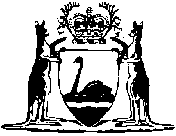 